Листы оценки качества психолого-педагогических условий в МБДОУ Ярцевский детский сад № 3Задача №1: Оценить систему психолого-педагогической оценки развития воспитанников (п 3.2.3.ФГОС ДО)Подведение итогов оценивания:1. Количество положительных оценок (+): _4___ (указать количество)Количество отрицательных оценок (-): ___0__ (указать количество)2. Количество положительных оценок в процентах: 100%3. Результат оценивания в баллах: __3__  Перевод в баллы осуществляется в соответствии с таблицей:Задача №2: Оценить технологию использования результатов психолого-педагогической оценки развития воспитанников (п 3.2.3.ФГОС ДО)*Подведение итогов оценивания:1. Количество положительных оценок (+): _3___ (указать количество)Количество отрицательных оценок (-): __0___ (указать количество)2. Количество положительных оценок в процентах: 100%  3. Результат оценивания в баллах: 3 балла :Задача №3: Оценить условия, созданные для поддержки инициативы и самостоятельности воспитанников (п 3.2.5. ФГОС ДО)Подведение итогов оценивания:1. Количество положительных оценок (+): __7__ (указать количество)Количество отрицательных оценок (-): __0___ (указать количество)2. Количество положительных оценок в процентах:  100 %)3. Результат оценивания в баллах: 3  балла Задача №4: Оценить наличие условий для консультативной поддержки педагогов и родителей по вопросам воспитания и обучения воспитанников (п 3.2.5. ФГОС ДО)Подведение итогов оценивания:1. Количество положительных оценок (+): __7__ (указать количество)Количество отрицательных оценок (-): __0__ (указать количество)2. Количество положительных оценок в процентах: 100%3. Результат оценивания в баллах: 3 баллаПеревод в баллы осуществляется в соответствии с таблицей:Итоговый результат  - высокий уровень эффективности психолого - педагогических условий для реализации основной образовательной программы ДОО   Заключение:   Наличие представленных условий способствуют оценке индивидуального развития ребенка и обеспечивают эффективность реализации основной образовательной программы учреждения по отношению к каждому воспитаннику. 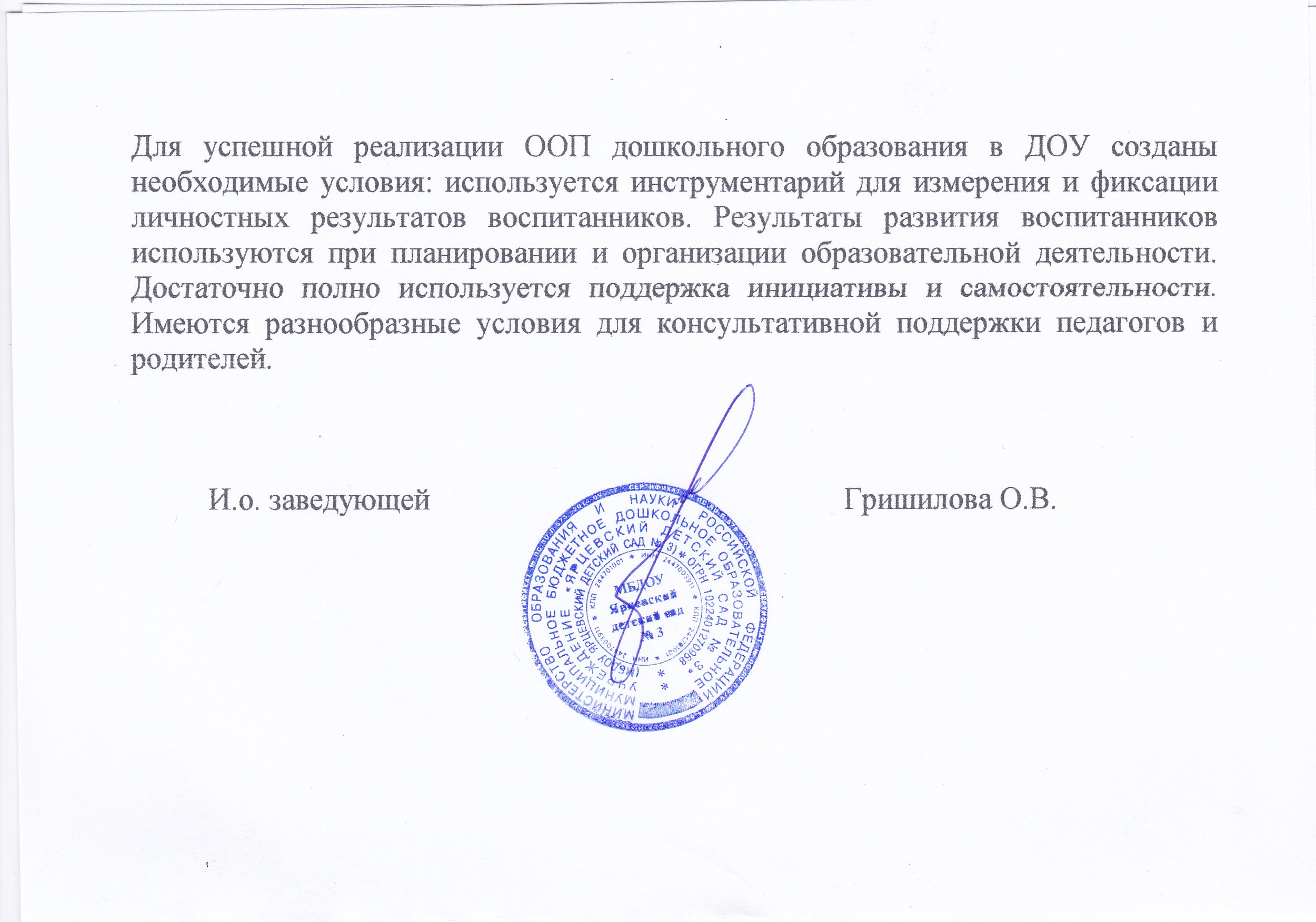 ПоказателиЕдиница измеренияОценкаПримечаниеИнструментарий для измерения личностных образовательных результатов воспитанниковналичие «+»/ отсутствие «-»                                         +Мониторинг освоения ребёнком основной образовательной программы дошкольного образовательного учрежденияналичие «+»/ отсутствие «-»+Оценка нервно-психического развития детей с 1 года до 3-х лет наличие «+»/ отсутствие «-»Оценивается в случае наличия таких групп детейКоррекционная диагностика (при наличии групп коррекционной направленности)наличие «+»/ отсутствие «-»Оценивается в случае наличия таких групп детейФиксация результатов педагогической оценки развития воспитанниковналичие «+»/ отсутствие «-»+Индивидуальная образовательная программа каждого ребенканаличие «+»/ отсутствие «-»+Итоговая оценка*Итоговая оценка*Итоговая оценка*__4____ баллов  Процентный интервалБаллыУровень100%3 баллаВысокий95-99%2 баллаДостаточный90-94%1 баллДопустимыйМенее 90%Недопустимый уровеньНедопустимый уровеньПоказателиЕдиница измеренияОценкаПримечаниепланирование индивидуальной работы воспитанников с учетом результатов мониторинга (другое указать)наличие «+»/ отсутствие «-»+планирование индивидуальной работы с учётом повседневных результатов наблюдений за деятельностью воспитанниковналичие «+»/ отсутствие «-»+планирование работы с одаренными детьминаличие «+»/ отсутствие «-»+Итоговая оценка*Итоговая оценка*Итоговая оценка*__3____ балла  Процентный интервалБаллыУровень100%3 баллаВысокий95-99%2 баллаДостаточный90-94%1 баллДопустимыйМенее 90%Недопустимый уровеньНедопустимый уровеньПоказателиЕдиница измеренияОценкаПримечаниеСвободный выбор деятельности воспитанникаминаличие «+»/ отсутствие «-»+Доступный выбор материаловналичие «+»/ отсутствие «-»+Совместное взаимодействие воспитанников  в мероприятиях различного уровняналичие «+»/ отсутствие «-»+Дополнительное образование воспитанников по интересам и запросам родителейналичие «+»/ отсутствие «-»+Кружковая и студийная работа по интересам воспитанниковналичие «+»/ отсутствие «-»+Персональные выставкиналичие «+»/ отсутствие «-»+Групповые выставкиналичие «+»/ отсутствие «-»+Семейные выставкиналичие «+»/ отсутствие «-»+Итоговая оценкаИтоговая оценкаИтоговая оценка____7__ баллов  Процентный интервалБаллыУровень100%3 баллаВысокий95-99%2 баллаДостаточный90-94%1 баллДопустимыйМенее 90%Недопустимый уровеньНедопустимый уровеньПоказателиЕдиница измеренияОценкаПримечаниеметодические пособия по вопросам воспитания и обучения воспитанников для педагоговналичие «+»/ отсутствие «-»+методические пособия по вопросам воспитания и обучения воспитанников для родителейналичие «+»/ отсутствие «-»+информационный материал по различным вопросам воспитания и обучения воспитанников для педагоговналичие «+»/ отсутствие «-»+информационный материал по различным вопросам воспитания и обучения воспитанников для родителейналичие «+»/ отсутствие «-»+тематические выставки психолого-педагогической и методической литературыналичие «+»/ отсутствие «-»+размещение психолого-педагогической информации на сайте ДООналичие «+»/ отсутствие «-»+инструментарий по выявлению интересов, потребностей, запросов педагогов и родителей в вопросах воспитания и обучения воспитанников (анкеты, опросники и др.)наличие «+»/ отсутствие «-»+Итоговая оценкаИтоговая оценкаИтоговая оценка__7____ баллов  Процентный интервалБаллыУровень100%3 баллаВысокий95-99%2 баллаДостаточный90-94%1 баллДопустимыйМенее 90%Недопустимый уровеньНедопустимый уровень